АКЦИОНАРСКО ДРУШТВО„ВОДОВОД И КАНАЛИЗАЦИЈА“БИЈЕЉИНА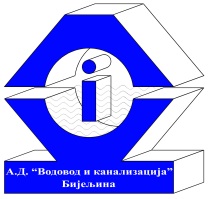 ПЛАН ПОСЛОВАЊАЗА 2020. ГОДИНУОснивач: Скупштина Града БијељинаПословно име: Акционарско друштво „Водовод и канализација“ БијељинаОсновна (претежна) дјелатност: Прикупљање, пречишћавање и снабдијевање водом и канализацијаМатични број: 1412558ЈИБ: 4400307860000 Сједиште: Хајдук Станка број 20, БијељинаБијељина, децембар 2019. годинеПРОФИЛ ДРУШТВА1.1. Историјат ДруштваА.Д. „Водовод и канализација“ Бијељина је издвајањем из комуналне радне организације „4.јули“започело са радом као Јавно предузеће „Водовод и канализација“ Бијељина дана 31. јула 1991. године са основном дјелатношћу експлоатације, пречишћавања и дистрибуције воде. У наредних неколико година Друштво је прошло кроз неколико својинских трансформација, а након доношења Одлуке о трансформацији основног јавног државног предузећа у акционарско друштво од 29. децембра 1999. године  започет је процес трансформације у акционарско друштво. Од јула 2004. године ово друштво послује под називом Акционарско друштво „Водовод и канализација“ Бијељина. Данас А.Д.  „Водовод и канализација“ Бијељина функционише као савремено друштво са сталном тенденцијом ка усавршавању и проширењу основне дјелатности. Основни капитал Друштва данас износи 10.009.225 КМ.Након завршетка процеса приватизације, структура акцијског капитала друштва је сљедећа:Општина / Град Бијељина -  65%ПРЕФ РС А.Д. Бања Лука - 10%Фонд за реституцију РС А.Д. Бања Лука – 5% иСитни акционари – 20%.У претходних неколико година број запослених, посебно младих лица са високом стручном спремом, се повећао што је евидентно подигло на виши ниво квалитет професионалност и стручност у обављању основне дјелатности.Друштво је успјело да од водоводног система који је до 1992. године снабдјевао око 30.000 становника изгради систем који данас снабдијева три пута више становника.1.2. Нормативни оквир рада ДруштваЗа разлику од других организационих облика привредних друштава, јавна комунална предузећа имају своје специфичности, обзиром дајединица локалнесамоуправе, у кокретном случају Град Бијељина, има непосредан управљачки утицај, па се сходно томе редовно пословање А.Д. „Водовод и канализација“ Бијељинане може посматрати само и искључиво по правилима тржишне утакмице, него је њен нормативни оквир рада ограничен, не само прописима који важе и за друга привредна друштва него и сљедећим законским и подзаконским прописима и то:Законо систему јавних служби („Сл. гл. РС“, број 68/07, 109/12и 44/16);Закон о јавним предузећима („Сл. гл. РС“, број 75/04 и 78/11);Закон о уређењу простора и грађењу („Сл. гл. РС“, број 40/13,106/15,3/16 и 84/19);Закон о привредним друштвима („Сл. гл. РС“, број 127/08, 58/09, 100/11, 67/13, 100/17 и 82/19);Закон о комуналним дјелатностима („Сл. гл. РС“, број 124/11 и 100/17);Закон о водама („Сл. гл. РС“; број 50/06, 92/09, 121/12 и 74/16);Одлука о водоводу и канализацији на подручју града Бијељина („Сл. гл. општине Бијељина“, број 28/17);Закон о јавним набавкама („Сл. гл. БиХ“, број 39/14);остали позитивни прописиБосне и Херцеговине, Републике Српске(нпр. област рада, санитарна област, итд.) и општим актима овог Друштва (Статут Друштва, Етички кодекс, правилници из области радних односа, јавних набавки, прикључењу објеката на водоводну и канализациону мрежу, регистрације корисника, итд).Осим поменутих позитивних прописа, А.Д. „Водовод и канализација“ Бијељина  у свом пословању директно примјењује и прописе из области рачуноводства - Закон о рачуноводству и ревизији, Међународне рачуноводствене стандарде и Међународне стандарде ревизије.У конкретном случају, правне основе за израду и доношење Плана пословања за 2020. годину (у даљем тексту: План пословања) садржане су у одредбама члана 5. и 10. Закона о јавним предузећима („Сл. гл. РС“, број 75/04 и 78/11), члана 304. Закона о привредним друштвима („Сл. гл. РС“, број 127/08), члана 30. Статута А.Д. „Водовод и канализација“ Бијељина број СА-1739-4/11 од 25. августа 2011. године, Закона о рачуноводству и ревизији („Сл. гл. РС“, број 94/15), Међународним рачуноводственим стандардимаиМеђународним стандардима ревизије.Након усвајања овог једногодишњег План пословања, исти се доставља сљедећим институцијама и организацијама на разматрање и даље поступање а како слиједи: Министарству за просторно уређење, грађевинарство и екологију Републике Српске;Главном ревизору јавног сектора Републике Српске иЕвропској банци за обнову и развој (у даљем тексту: ЕБРД) сходно Одломку  3.01. тачка (б) став (5) Пројектног уговора закљученог у вези са одобреним  зајмом за изградњу канализационог система Града Бијељина.Управа Друштва прати реализацију како трогодишњег тако и једногодишњег усвојеног Плана пословања и по потреби предлаже њихово ревидирање и усаглашавање ради прилагођавања истих потребама и кретањима на тржишту.О реализацији послова и активности утврђених Планом пословања редовно се информишу органи управљања овог Друштва с тим да органи интерне и екстерне ревизије врше редовну контролу његове реализације о чему се подносе одговарајући ревизорски извјештаји у складу са Законом.1.3.  Извори финансирања пословањаСредства за финансирање текућег пословања,ово Друштво директно обезбјеђује из сопствених извора и то по правилу пружањем услуга и остваривањем прихода из његове основне и споредне дјелатности.Кад су у питању капиталне инвестиције, средства за њихову реализацију се у највећој мјериобезбјеђују из кредитних и донаторских средстава.1.4. Организациона структураПрема Статуту овог Друштва, органи А.Д. „Водовод и канализација“ Бијељина су:Скупштина акционара;Надзорни одбор;Управа Друштва иОдбор за ревизију.Унутрашња организација и систематизација радних мјеста ближе је одређена Одлуком о утврђивању основне унутрашње организација Друштва – макроорганизација (донесена од стране Надзорног одбора) као и Правилником о унутрашњој организацији и систематизацији радних мјеста кога доноси Управа Друштва а којим се врши даља конкретизација основне унутрашње организације и формирају радна мјеста по организационим јединицима.2. ОПЕРАТИВНИ ЦИЉЕВИ ДРУШТВА У 2020. ГОДИНИКључни оперативни циљеви у 2020. години су:очувати уредно снабдијевање водом свих регистрованих потрошача као и одвођење фекалне и кишне канализације;одржати постигнути ниво хемијско – бактериолошке исправности воде;наставити активности на смањењу губитака воде у мрежи; побољшати услове водоснабдијевања повећањем његове функционалности, санацијом постојеће мреже, опремањем мјерно – регулационом опремом, те неопходним набавкама замјенских пумпних агрегата и друге опреме као и средстава рада;обезбиједити исправност водомјера у складу са Законом;стална и континуирана примјена ISO стандарда 9001, 14001и 22000 у свим пословним процесима Друштва;створити услове за прикључење нових корисника на водоводну и канализациону мрежу;обезбиједити благовремену и уредну наплату потраживања од купаца и корисника услуга;предузети све потребне мјере како би се одржао проценат наплате потраживања преко 90 % а степен сумњивих и спорних потраживања испод 5 %;спроводити поступке јавне набавке роба, услуга и радова у складу са Законом о јавним набавкама;рационално користити новчана средства, обезбиједити ликвидност и солвентност Друштва; стално стручно усавршавање и оспособљавање запослених у циљу пружања што квалитетнијих услуга крајњим корисницима иобезбиједити функционисање (одржавање и развој) информационог система Друштва.3. ОСНОВЕ ЗА ИЗРАДУ ПЛАНА ПОСЛОВАЊА ЗА 2020. ГОДИНУ3.1. Пројектовани физички обим активности у 2019. годиниПриликом израде овог Плана пословања, једна од полазних основа је свакако физички (и квантитативни) обим активности који је пројектован за2019. годину. Будући да приходи од испоруке воде и канализације на основу пројектованогрезултата за 2019. годину чине око 79% укупних прихода, посебан акценат је стављен на планирање истих за 2020. годину.Планом пословања за 2020. годину предвиђено је да количина испоручене воде буде већа за око 1% у односу на 2019. годину. Оправданост за планирано повећање налазимо у чињеници да је у 2020. години планирано да се настави са активностима које су усмјерене на обезбјеђење нових прикључака на већ изграђену дистрибутивну мрежу али и проширење постојеће водоводне мреже што ће створити услове за прикључење нових корисника који за то до сада нису имали створене услове. Такође, у 2020. години неће доћи до промјене цијена воде и канализације у односу на 2019. годину што, према нашим очекивањима неће довести до драстичније рационализације воде која је била присутна у претходним годинама као резултат корекција цијена воде и канализације а посебно код најбројније категорије потрошача. Када је у питању физички обим реализације услуга одвођења отпадних вода у 2020. годиније планирано повећање реализације поменутих услуга за,такође, око 1%.У оквиру осталих услуга (изградња водоводне мреже, израда прикључака, баждарење водомјера и др.) физички обим активности је планиран на основу пројектованог остварења у  2019. години.3.2. Пројектовани финансијски резулатат за 2019. годинуПланом пословања за 2019. годину планирана је бруто добит у износу од 217.700,00КМ. На основу пројектованог резултата за 2019. годину остварена је бруто добит у износу од 40.940,00КМ.Пројектовани приходи за 2019. годину су за 3,88% већи у односу на план.Када су у питању трошкови, они суза 2019. годину пројектовани у износу од10.046.460,00КМ што језа око 5,83%више у односу на планиране трошкове.4. ПОСЛОВНЕ АКТИВНОСТИ СЛУЖБИ И ОДЈЕЉЕЊА У ПЛАНСКОМ ПЕРИОДУУ плану пословања за 2020. годину, приказаћемо планиране активности по службама и одјељењима које би требало да буду реализоване у предстојећој пословној години. План пословања садржи и најзначајније показатеље који се односе на планиране приходе,  расходе и планирани финансијски резултат, програм инвестиција и капиталне издатке, изворе финансирања планираних инвестиција и реализацију пројекта изградње канализационог система Града Бијељина.4.1.ЕКОНОМСКО – ПРАВНИ СЕКТОР4.1.1. Служба за правне, кадровске и опште пословеДјелокруг рада Службе за правне, кадровске и опште послове обухвата велики број различитих активности и послова који су према свом карактеру и врсти груписане у надлежности четири одјељења као четири унутрашње организационе јединице и то: Одјељење за правне и кадровске послове, Одјељење за опште послове,Одјељење за заједничке послове и Одјељење за јавни регистар.Структура послова које Служба за правне, кадровске и опште послове обавља јасно показује да постоји један велики број редовних односно текућих послова од чијег уредног, благовременог и квалитетног извршавања зависе друге службе и нормално функционисање пословања предузећа у цјелини као и један број ванредних послова који се ad hoc јављају а који су узрочно везани за обављање редовних послова.Одјељење за правне и кадровске послове планира да у 2020. годининастави све своје редовне послове и активности и то: послови цјелокупне екстерне службене коресподенције Управе Друштва и других органа управљања, припремни послови за потребе утужења корисника комуналних услуга – дужника, послови принудне наплате потраживања путем надлежних судова (парнични, извршни, кривични, стечајни, ликвидациони, ванпарнични и прекршајни поступци), послови сачињавањa свих врста уговора, потврда, рјешења, одлука, закључака и записника за потребе органа Друштва, увјерења, обавјештења, дописа, вођење архивске и електронске евиденције кадрова, послови вођења књига различих евиденција (пријем и отпрема поште, пријем и отпрема судских поднесака, евиденција закључених уговора, евиденција норматива Друштва и друго), рефундирање боловања и породиљског одсуства и других активности из дјелокруга рада Одјељења за правне и кадровске послове.Поред редовних послова и активности, Одјељење за правне и кадровске послове ће у 2020. години имати и велики број ванредних послова који су по својој природи, тежини и одговорности изузетно значајни, а то су:нормирање општих аката Друштва а прије свега Правилника о унутрашњој организацији и систематизацији радних мјеста, Правилника о дисциплинској и материјалној одговорности,  Правилника о канцеларијском пословању, Етичког кодекса, Правилника о пословним тајнама, Правилника о интерној електронској комуникацији, Пословника о раду Скупштине акционара, Управе Друштва и Одбора за ревизију и друге опште и/или пословне акте Друштва по потреби или налогу Управе Друштва;наставак ревизије старих судских предмета – у периоду од 2007. године па до данас покренуто је преко 4.500 судских предмета принудне наплате. Имајући у виду чињеницу да судови 2007, 2008. и 2009. годинe нису ажурно проводили активности на доношењу мериторних судских одлука те да дио потраживања из тог периода још увијек није наплаћен, Одјељење за правне и кадровске послове у 2020. години планира да дио најстаријих предмета ревидира на начин да констатује да ли су се стекли услови за покретање извршних поступака, да ли су измирени судски трошкови, да ли је главни дуг досуђен судском одлуком измирен или је у току репрограм дуга, да ли су тужени/извршиоци у међувремену ступили у радни однос односно постали корисници пензија, да ли су  тужени/извршиоци у међувремену стекли покретну или непокретну имовину, а све то у циљу проналаска најадекватнијег модуса за окончање покренутих поступака принудне наплате најстаријих потраживања;формирање софтверских апликација за потребе Одјељења – почев од 2011. године у овом Одјељењу се јавила потреба за двије софтверске апликације и то: апликације за сакупљање доступних заузетих судских ставова и одлука, као и  апликације за евиденцију запримљених и отпослатих поднесака, дописа и других докумената;стручно усавршавање радника ипровођење обуке приправника у складу са општим дијелом програма.Одјељење за опште послове у 2020. години наставиће обављати своје редовне активности и то: хигијенско и техничко одржавање једноставнијих кварова у дворишту и објекту Управне зграде, Водоторња, ППОВ-а и у Хасама, послови превоза чланова Управе Друштва и других радника као и надзор односно провођење других потребних активности и радњи у циљу превенције од неовлаштених улазака у све објекте у власништву Друштва као и све друге активности из дјелокруга рада Одјељења за опште послове.Поред редовних послова и активности, Одјељење за опште послове ће у 2020. години споводити и читав низ ванредних послова од којих су најзначајнији:увезивање видео и алармног надзора са ЦЈБ Бијељина и другим надлежним институцијама;унапређење техничког обезбјеђења Изворишта воде за пиће „Грмић“ које би подразумјевало изградњу „осматрачнице“ на источном дијелу Извориштва, набавку ротационе камере која би покривала објекте који се налазе иза црпне станице и поправку алармног система;санација фасаде објекта „Водоторањ“;климатизација канцеларија у објекту Управне зграде Друштва;уређење портирнице у Хасама и на Изворишту воде за пиће „Грмић“ и уређење просторија у Управној згради Друштва.Одјељење за заједничке послове у 2020. години наставиће обављати своје редовне послове и то: послове заштите на раду и ППЗ, послове архивирања цјелокупне архивске грађе Друштва, послове канцеларијског пословања, као и све друге активности из дјелокруга рада Одјељења за заједничке послове.Осим редовних активности, у току 2020. године је планирано да се започне са активностима на електронском архивирању архивске и друге писане грађе Друштва.Одјељењеза јавни регистар ће у 2020. години да обавља редовне послове и то: послове везане за регистрацију и пререгистрацију корисника у најширем смислу, послове ажурног вођења софтверских апликација из дјелокруга рада Одјељења, израда и закључивање уговора и других писмена, запримање документације, послове везане за демонтирање и искључења у оквиру своје надлежности као и друге активности из дјелокруга рада Одјељења за јавни регистар. Поред наведеног, у току 2020. године је планирано да се започне са активностима уписа у јединствени регистар комуналних услуга свих корисника који су регистровани у бази Јавног регистра а немају закључен уговор о пружању комуналних услуга. Заштита и здравље на раду и противпожарна заштитапредстављају дјелатност од општег друштвеног интереса и регулисане су ресорним законима и потребним правилницима.У том смислу све већи значај се даје овим областима, а посебно активностима које су усмјерене на обезбјеђење што сигурнијег и безбједнијег рада, као и смањењу штета проузрокованих пожарима.У 2020. години Одјељење за заједничке послове у Служби за правне, кадровске и опште послове планира да путем својих овлашћених референата обави низ сљедећих активности из области заштите на раду:у сарадњи са Управом Друштва закључи полису колективног осигурања запослених;два пута годишње изврши санитарни преглед радника из Службе за производњу и дострибуцију, радника Службе за лабораторију и лабораторијске послове као и радника у Служби за управљање водоводном мрежом;организује периодични систематски преглед радника који раде на пословима са повећаним ризиком;обави љекарске прегледе за нове радника али и за раднике који се прераспоређују на друго радно мјесто;организује систематски преглед за све запослене раднике што је регулисано Законом о заштити на раду (Сл. гласник РС, број 01/08) и Актом о процјени ризика за сва радна мјеста који је донијело ово Друштво;изврши набавку и подјелу заштитних средстава и заштитне опреме за све раднике према утврђеном плану набавке и роковима трајања;изврши периодични преглед средстава рада, машина и опреме у објектима Хасе и Љесковац, те од овлаштене установе обезбједи употребне дозволе, стручне налазе и потребне атесте;у циљу смањења ризика, опасности и штетности на радним мјестима отклони све уочене недостатке на средстива за рад, машинама, опреми и грађевинским објектима;изврши периодични преглед високонапонске изолационе заштитне опреме (високонапонске чизме, високонапонске рукависе и др.);континуирано прати набавку нових средстава за рад и обезбјеђење потребне техничке документације са упуствима за рад и употребним дозволама, као и обавезно упознавање радника са техничким карактеристикама новонабављених средстава;вршити сталну обуку запослених са циљем упознавања радника са могућим ризицима и опасностима на њиховим радниммјестима;вршити обуку, провјеру знања из области заштите и здравља на раду и обезбјеђење потребних стручних налаза и урадити систематски преглед радника који су распоређени на Постројењу за пречишћавање отпадних вода у Великој Обарској.Планиране активности из области противпожарне заштитеу току 2020. године су следеће:контола и сервисирање апарата за почетно гашење пожара(два пута годишње за старије апарате, а за апарате новијег датума израдеједном  годишње);контрола и сервисирање апарата за почетно гашење пожара из теретних моторних возила, возила која користе плин и грађевинских машина;контрола система за дојаву пожара у Управној згради Друштва као и на ППОВ-у;набавка и замјена противпожарних апарата којима истиче вијек употребе или имају другу техничку неисправност;набавка ватрогасних цријева Ф52 и замјена истих у хидрантским ормарима у којим анису исправна;техничко и функционално  испитивање уличних хидраната, мјерење статичког и динамичког притиска и обезбјеђење потребних извјештаја(обавеза која проистиче из Закона о заштити од пожара);преглед и испитивање хидрантске мреже у управној згради и осталим објектима и израда потребног извјештаја о извршеној стручној контроли;обавијестити Републички инспекторат за заштиту од пожара и професионалне ватрогасне јединице Бијељина о броју и локацији новоуграђених хидраната у водоводни систем на подручју Града Бијељина;обука и провјера знања из области заштите од пожара у складу са планом и програмом обуке као и важећим законом;превентивно дјеловање и стално упознавање запослених о начину дјеловања и откривања узрока настанка пожара, начину гашења и сарадњи са ватрогасном јединицом;извршити периодични преглед БТС трафо станица на Изворишту „Грмић“;изврштити периодични преглед трафо станице на ППОВ-у;извршити набавку и монтирање надземног ормара са припадајућом опремом у Хасама иизвршити набавку и постављање надземног ормара са припадајућом опремом за надземни хидрант NX-1 код Управне зграде, a за надземни хидрант NX-2 извршити замјену дотрајалих ватрогасних цријева.4.1.2. Служба наплате, очитавања и искључивања водомјераУ току 2020. годинеСлужба наплате, очитавања и искључивања водомјера планира спровођење сљедећих редовних активности:мјесечна достава рачуна уз истовремену наплату потраживања, очитавање потрошње корисника из области привреде, предузетника, КС-ЗЕВ-а, јавних установа и домаћинстава;искључење корисника у случају неплаћања рачуна у роковима доспјећа и иницирање одговарајућих поступака принудне наплате преко  Службе за одржавање водоводне мреже и Службе за правне, кадровске и опште послове;предузимање потребних активности у циљу обезбјеђења што ефикасније наплате доспјелих потраживања по рачунима за утрошену воду тако да проценат наплате буде преко 90%,а сумњива и спорна потраживања максимално 5% од укупних потраживања;континуиране активности на интервенцијама – рекламацијама по захтјевима и приговорима корисника услуга, као  и изналажење  рјешења у циљу прикључења нових корисника услуга;спровођење редовних контрола и предузимање одговарајућих мјера у случајузлоупотребе и забрањених активности грађана, нередовних плаћања рачуна и сл.;подношење пријава надлежним инспекцијским органима, полицији и другим органима у и изван АД „ Водовод и канализација „ Бијељина“;сарадња са Управом и другим службама Друштва у циљу превазилажења насталих проблема;организовање редовних и ванредних контрола рада инкасаната а у циљу праћења квалитета њиховог рада и односа према корисницима наших услуга, остварених  нивоа наплате и предаје дневних пазара, примјене мјера заштите на раду и сл.;праћење и отклањање неусаглашености,спровођење корективних и превентивнх мјера а све у складу са системом квалитета ИСО 9001 иорганизовање обуке са новим технологијама и посјета другим водоводним друштвима и произвођачима опреме.4.1.3. Служба за финансијско – рачуноводствене и комерцијалне пословеАктивности Одјељења за финансијско – рачуноводствене послове су:вођење главне књиге, контирање, припрема и књижење свих пословних промјена;вођење помоћне књиге у коју спадају сљедеће књиге: основних средстава, материјалног књиговодства, обрачуна плата, књиговодство купаца и књиговодство добављача;обрачунавање пореза на плате, ПДВ (мјесечни обрачун)иизрада „завршног рачуна“.АктивностиОдјељења набавке:Након утврђеног приједлога Плана пословања А.Д. „Водовод и канализација“ Бијељина за 2020. годину, као и приједлога програма инвестиција Друштва за наведену годину, Одјељење набавке ће у складу са важећим прописима спроводити набавку материјално-техничких средстава и опремeпо Плану набавке Друштва за 2020. годину.Активност Одјељења набавке су:предлаже формирање комисије за провођење поступака јавне набавке, припрема и израђује тендерску документацију с обзиром на предмет и вриједност набавке и врши избор поступка јавне набавке према моделима стандардне тендерске документације;припрема објављивање обавјештења о набавци електронским путем путем оператера Е- набавкеинформационог система за онлине објаву обавјештења у поступцима јавних набавки или објавом у „Службеном гласнику Босне и Херцеговине“, шаље позиве потенцијалним понуђачима;припрема и спроводи активности око обезбјеђења, односно достављања тендерске документације заинтересованим лицима који исту затраже путем поште или електронски;интерно покреће процес набавке у Друштву приједлогом за покретање поступка јавне набавке;израђује приједлоге и коначне текстове одлука о додјели уговора или одлуке о поништењу поступка у случају недовољног броја квалификованих понуда и израђује уговоре о јавној набавци са изабраним добављачем;спроводи поступак јавне набавке по налогу руководиоца службе и израђујеплан приоритета јавне набавке у зависности од уговореног посла. Приоритетне су набавке роба/услуга/радова чија је вриједност у категорији домаћих вриједносних разреда који су прецизно утврђени Законом о јавним набавкама и проводе се путем отвореног поступка, ограниченог поступка или преговарачког са и без објаве обавјештења, док се набавке роба/услуга/радова чија је вриједност до 6.000 КМ проводи путем директног споразума у складу са Законом иподноси извјештај о спроведеним поступцима јавних набавки путем оператера E- набавкеинформационог система за онлине доставу извјештаја о проведеним поступцима јавних набавки, Управи Друштва и Надзорном одборуза период између двије сједнице.Активности Одјељења продаје:Одјељење продаје у Служби за финансијско – рачуноводствене и комерцијалне послове, на директан начин, се бави прометовањем свих  роба,  радова и услугакоје А.Д. „Водовод и канализација“ Бијељина може понудити тржишту а да при томе овакав поступак у цјелости буде започет и завршен у једној организационој цјелини овог Друштва. У Одјељењу продаје се обавља поступак продаје роба, радова и услуга почев од планирања продаје, утврђивања цјеновника, промоције производа, анализе наруџбеница, припремање понуда, предмјера или предрачуна, праћења реализације уговора и радних налога, фактурисања па све до наплате потраживања по овом основу. Ово Одјељење врши избор врста роба, радова и услуга које се могу понудити тржишту, утврђује њихову цијену те врши избор стратегије маркетиншкогнаступа  везаног за продају и на крају начин обезбјеђења наплате потраживања, наплату у цијелини и све оно што претходи поменутим фазама. Производи које А.Д.  „Водовод и канализација“ Бијељина може понудити тржишту су вода (унапријеђење продаје), водоводни и канализациони материјал, изградња водоводних и канализационих линија и  прикључака, одржавање и поправка линија и прикључака трећим лицима, услуге канализације, услуге пројектовања, услуге одржавања кишне канализације, услуге кориштења специјалних возила и лабораторијске услуге везане за анализу воде.Као и у претходној пословној години, и у 2020. години Одјељење продаје ће спроводити све активности са циљем прикључења новим корисника на водоводну и канализациону мрежу тамо гдје су се стекли услови за прикључење. С тим у вези, за наредну пословну годину планирано је 400 нових прикључака на водоводну мрежу, 400 нових прикључака на канализациону мрежу и проширење водоводне мреже за укупно 4.000 метара.4.2. ТЕХНИЧКИ СЕКТОР4.2.1. Служба за производњу и дистрибуцију водеУ току 2020. године предузимаће се све неопходне мјере и активности на заштити Изворишта воде за пиће „Грмић“, ау складу са свим позитивним прописима Републике Српске и Града Бијељинакоји регулишу ову област.Основни циљ свих активности биће усмјерен на спречавање свих врста акцидената и других штетних утицаја на квалитет питке водеИзворишта„Грмић“, као и на саму издашност изворишта.Подручје непосредне зоне заштите биће и даље под посебним режимом заштите, како у погледу физичког обезбјеђењатако и под сталним санитарним надзором.У току 2020. године у оквиру Службе за производњу и дистрибуцију воде би требале бити предузете сљедеће активности:редовнаексплоатацијаииспорукапиткеводепотрошачима, укупнопланиранаколичинаексплоатисаневодеу 2020.годинибитребало даизносиоко5.000.000 м3воде;набавкадезинфекционихсредставазаредовноодржавањеквалитетапиткеводе;набунаримаБ-7, Б-9, Б-11, Б-11’, Б-12,Б-14, Б-15, Б-16 иБ-17 извршитииспирањеповршинскогслојабунараиослобађањеоднепожељнихчестица, каоприпремупред љетњусезонуводоснабдијевањаграђанапиткомводом;дезинфекцијабунара, бунарскихколонапослеиспирањаивраћањеквалитетаводеназадовољавајућинивоубунаримаБ-7, Б-9, Б-11, Б-11’, Б-12, Б-14, Б-15, Б-16 иБ-17;попотреби вршитиремонтсистеманатегевертикалнихипотопнихбунарскихпумпинаИзвориштуусљеддуготрајноградаистаростиистих, ауслучајуванреднихквароваангажовањетрећихлицаодређенеструкеиспецијалности;освјежењеи санација фасадe назградицрпнестаницеибунарскимкућицама,каоиванредне санацијекојемогунастати усљедвременскихнепогоданаобјектимакојисуусклопу Изворишта воде за пиће „Грмић“;контрола исправности пијезометара на Изворишту „Грмић“опитом наливања;по потреби вршити сервисразводнихормаракодсвихбунарскихпумпи;редовансервисагрегатанаИзвориштуиевентуалнапоправкаусљедванреднихситуација;набавкаиуградњаодговарајућеелектроопремезаправљењеновихразводнихормарана Изворишту „Грмић“,акосепојавипотребазбогстаростиистих;ремонтпумпнихпостројењаиелектромотораБ-2, Б-3, Б-7, Б-9, Б-11, Б-11’,Б-12,Б-14, Б-15, Б-16 иБ-17предпочетакљетњесезоне, арадове ће изводитираднициводовода;извршити радове на хидроизолацији бунарских шахтова;одржавање зоне непосредне заштите по  Уговору који је склопљенса трећим лицимакоја ће одржавати зону  непосредне заштите кошењем траве и њеним изношењем из круга Изворишта;испирањеинтернихпијезометаранаИзворишту„Грмић“радиузимањаузораказаиспитивањеквалитетаподземнихводауслужбимониторингапиткихвода;праћењеимониторингпијезометарскемрежерадиприкупљањаподатаказапотребе Службе у току 2020. године;у случају потребе извршити поправку система за хлорисање на изворишту услед дуготрајног рада и старости истог, као и у случају ванредних кварова. Уколико настале кварове не буде могуће спровести у сопственој режији биће извршено ангажовање трећих лица одређене струке и специјалности;набавка једног специјалнистичког хидрогеолошког софтвера и обука за моделирање и праћење заштитних зона на Изворишту;ревитализација бунара Б-12 и Б-11 савременом опремом;набавка и уградња ултразвучног мјерача протока на линији 1, као и повезивање истог на аутоматски систем праћења параметара;уградња и пуштање у рад фреквентног регулатора на изворишту „Грмић“;основни ремонт свих пумпи на бустер станици Љесковац са замјеном дотрајалих дијелова и центрирањима пумпи;генерални ремонт свих пумпи на бустер станици Хасе са замјеном дотрајалих дијелова и центрирањем пумпи;комплетна реконструкција спољних и унутрашњеих блиндираних трафо станица БТС–1, БТС–2 и БТС-3;претварање бунара из система натеге у индивидуалне бунаре;преглед бустер станице Велика Обарска са потребним радовима;реконструкција опреме на бустер станици Хасе ради праћења аутоматике и података који су потребни за израду модела водоснабдјевања на јужном дијелу водоводног прстена;изградња зграде која ће бити управљачко - надзорни центар за аутоматско управљање експолатацијом и дистрибуцијом воде уз компјутерки мониторинг и управљање рада Изворишта иаутоматизација Изворишта – почетна фаза (спајање бунара на аутоматски рад са праћењем параметара процеса рада протока, притисак, дозирање хлора, паљење, гашење и др.).4.2.2. Служба за одржавање цјевовода и изградњу водоводне мрежеОсновна активност Службе за одржавање цјевовода и изградњу водоводне мреже је одржавање водоводне мреже и отклањање насталих кварова на истој.Поред основне активности Службе, иста ће обављати и додатне активности по налогу Службе за пројектовање и развој а прије свега:извођење радова на реконструкцији водоводне мрежеи прикључака;изградња нове водоводне мреже тј. проширење водоводне мреже као и израда нових прикључних водова;уградња нових фазонских комада и арматура у чворовима водоводне мреже;уградња водомјера са свим потребним фазонским комадима и фитинзима у шахтове или у касете (код стамбених зграда);замјена старих и дотрајалих арматурних елемената у водоводној мрежи;одржавање моторних возила у оквиру А.Д. „Водовод и канализација“ Бијељина (аутомобили, грађевинске машине и сл.);одржавање опреме и алата потребних за рад (пумпе за црпљење воде, агрегат, компресор и сл);изградња АБ шахтова, уградња ЛЖ поклопаца, пењалица;монтажни и грађевински радови за потребе других служби (Служби наплате приликом искључења, Служби канализације приликом изградње АБ шахтова и сливника, Служби изворишта приликом монтаже/демонтаже пумпи);остали грађевински радови за потребе предузећа (браварски, лимарски, зидарски и сл.) ивођење свих евиденција грађевинских књига, грађевинских дневника, радних налога, требовања материјала и сл., као и израда свих потребних извјештаја, окончаних ситуација изведених радова и сл.С обзиром на горе поменуте активности Службе, потребно је извршити набавку одређених средстава за рад (возила и радних машина) а прије свега:тритеретна возила марке „Кеди“– полована икамион – кипер носивости 2 тоне (полован).4.2.3. Служба за пројектовање и развојУ оквиру плана развојаза 2020. годину предвиђено је да се настави са планирањем и изградњом примарне, секундарне и дистрибутивне водоводне мреже на подручју Града  Бијељина а све у циљу побољшања водоснабдијевања становништва и привреде питком водом.Планиране активности Службе за пројектовање и развоју 2020. годинису:замјена постојећих дотрајалих кућних прикључака и водоводних линија на којима се евидентни чести кварови;изградња водоводног система за насеље Брђани, МЗ Бањица;проширење постојеће водоводне мреже на подручјима гдје се захтјевају нови прикључци у складу са захтјевима становништва;изградња пумпне станице са припадајућом опремом за повећање притиска у насељу Модран;израда Идејног рјешења фекалног канализационог система за насеље Голо Брдо;израда Генералног пројекта водоснабдјевања Града Бијељина укључујући набавку софтвера и израду и калибрисање математичког модела;набавка рачунара и лиценцираног софтвера, обука кадрова за рад са набављеним софтвером, едукација кадрова кроз праћење семинара,  набавка стручне литературе, стандарда, прописа, техничке и остале регулативе из области дјелатности предузећа иизградња транспортног цјевовода од насеља Модран до насеља Суво Поље.4.2.4. Служба за управљање водоводном мрежомДјелокруг рада Службе за управљање водоводном мрежомобухвата одређени број активности и послова који су према свом карактеру и врсти груписане у надлежности три одјељења и то: Одјељење баждарнице, мјерне опреме и замјене водомјера, Одјељење за ГИС, катастар подземних инсталација и хидраулички модел и Одјељење за детекцију губитака.Одјељење баждарнице, мјерне опреме и замјене водомјера за 2020. годину планира спровођење сљедећихредовних активности:редовно сервисирање и баждарење водомјера(којима је истекао рок употребе од пет година према унапријед одређеној динамици замјене) а у складу са законским обавезама које регулишу ту област, замјена неисправних дијелова на истим, као и ванредна замјена неисправних водомјера, те редовно сервисирање и баждарење свих осталих водомјера, оријентационо 5.000 ком/год;ванредно баждарење водомјера на захтјев трећих лица,оријентационо 200 ком/год;израда седмичних планова замјене водомјера како би се унапријед знала динамика замјене водомјера, као и обавјештавање грађана о планираним активностима;израда мјесечног плана набавке потребне количине водомјеракоје је потребно набавити ради планираних активности замјене;израда мјесечних извјештаја о раду на терену;израда и достављање редовних, детаљних извјештаја о регистрованим нелегалним потрошачима и прикључцима;израда годишњег извјештаја у коме ће бити садржани резултати биланса воде замјењених водомјера као и откривених нелегалних потрошача и прикључака;редовно пломбирање водомјера при свакој редовној замјени, оријентационо 5.000 комада пломбираних водомјера;редовно достављање прикупљених података са терена Одјељењу за ГИС, катастар подземних инсталација и хидраулички модел;замјена / инсталирање водомјера за даљинско очитавање – пилот зона;редовна контрола рада на терену и предузимање одговарајућих мјера у случају злоупотребе начина кориштења водомјера;наставак активности на тражењу начина за финансијско, техничко и организационо опремање баждарнице новим радним еталонима и другом опремом;набавка вијчаног компресора за потребе пјескарења кућишта водомјера;набавка радног стола (еталона) за баждарење водомјера иувођење стандарда 17020 у складу са законским одредбама.Одјељење за ГИС, катастар подземних инсталација и хидраулички модел за 2020. годину планира спровођење сљедећих редовних активности:вршење увиђаја на терену у смислу прикупљања свих потребних података (водоводна мрежа, водоводни прикључци, потрошачи) и унос података у ГИС базу;стално ажурирање и контрола унијетих података у ГИС базу података;канцеларијска обрада прикупљених техничких и геодетских података у базу података као и катастар подземних инсталација;спровођење активности на повезивању постојеће базе података са базом ГИС-а, као и конвертовање података из постојећих база у јединствену базу;спровођење активности на успостављању web ГИС-а који омогућава приступ свим запосленима;редовно ажурирање постојећег катастра подземних инсталација;редовно ажурирање података за хидраулички модел ВДС-а Бијељина;израда елабората снимања комуналног уређаја и достављање елабората Републичкој управи за геодетске и имовинско-правне послове, Подручна јединица Бијељина, у складу са Законом о премјеру и катастру непокретности („Сл. гл. РС“, број 55/03), а на основу чега се добија Потврда о извршеном снимању комуналног уређаја која је неопходна код техничког пријема и добијања употребне дозволе;преузимање потребних података из катастра и других комуналних предузећа (ажурне дигиталне планове, координате и висине гоедетских тачака и репера са којих се врше геодетска снимања, индикације о власницима комуналних уређаја, подаци о комуналним водовима других комуналних предузећа и друго);усвајање знања и рад у програму „EDAMS“набавка лиценце за ГИС идостављање потребних података (у аналогној и дигиталној форми) другим службама у оквиру АД "Водовод и канализација", као и другим правним и физичким лицима на основу њиховог захтјева.Одјељења за детекцију губитака за 2020. годинупланира спровођење следећих редовних активности:завршити радове на зонирање подручја потрошње ради билансирања зона као и стална контрола зона;смањење губитака на водоводној мрежи као резултат континуираног дјеловања тима за мјерење и детекцију губитака;стални обилазак терена тј. трасе положеног цјевовода као и визуелна детекција предметне трасе;избор, припрема мјерних мјеста и рад са опремом за детекцију кварова;дефинисање и припрему појединих мјерних мјеста за постављање мобилних и фиксних мјерача протока – 23 локације;набавка потребне опреме и рад са истом за детекцију губитака;израда планова вршења детекције губитака, као и извјештаја о мјестима губитака на водоводној мрежи;набавка преносивог ултразвучног мјерача протока са мјерењем дебљине зида цијеви, номиналног пречника 25 – 1000мм;набавка опреме за мрежну детекцију цурења помоћу корелационих логера са ИП 68 заштитом;редовно достављање извјештаја о локацијама и особинама мјеста на којима су идентификовани губици на водоводној мрежи истално унаређење знања запослених који се баве детекцијом кварова кроз учешће у семинарима, радионицама и сл.За реализацију поменутих активности у 2019. години у Служби за управљање водоводном мрежом предвиђена је набавка новог радног стола за баждарење, вијачног компресора за потребе пјескарења кућишта водомјера,  преносивог ултразвучног мјерача протока и опреме за мрежну детекцију цурења помоћу корелационих логера са ИП 68 заштитом.4.2.5. Служба за лабораторију и лабораторијске пословеС циљем обезбјеђења хигијенски исправне воде за пиће и добијања довољног броја информација о квалитету исте,интерна лабораторија овог Друштва планира спровођење контролних и санитарно хигијенских мјера, како на Изворишту, тако ина дистрибутивној мрежи.Спровођењем планираних активностиомогућиће се даузорковање и лабораторијско испитивање буду у складу са важећимправилницима,дефинисаним стандардима квалитета и потребним нивом поузданости.Контролне активности подразумјевају узорковање и испитивање по основу физичко–хемијскихи микробиолошких параметара, а санитарно хигијенске се односе на испирање дистрибутивног система, испирање пијезометара, дезинфекцију бунара, дезинфекцију опреме за црпљење воде, дезинфекцију новоизграђене дистрибутивне мреже и новоизграђених инсталација стамбених објеката, цјевовода, дезинфекцију уградбеног материјала приликом поправки. Број и врста планираних активности се односи на следеће:626 анализа узорака бунара;2040 анализа узорака из мреже;28 анализа узорака пијезометара;21 анализа  узорака узетих из мртвих слојева бунара;5.475 анализа на резидуални хлор узорака воде узетих из хлорне станице;4 дезинфекције бунара и895 испирања дистрибутивне мреже (крајеви дистрибутивне мреже).Узимајући у обзир напријед поменуте потребе хигијенско санитарнихактивности(дезинфекција новоизграђених цјевовода и водоводне инсталације стамбених објеката) и рад ове Службе у претходном периоду,на основу тога можемо планирати у  2020. години сљедеће активности: 600 микробиолошких анализа узорака узетих након дезинфекције новоизграђених цјевовода и дезинфекције водоводних инсталација стамбених објеката;100 физичко – хемијских анализа узорака;50 дезинфекција  новоизграђених цјевовода и40 дезинфекцијеводоводних инсталација стамбених објекта.С обзиром на основни циљ овог друштва, „хигијенски исправна вода“ и захтјеве важећег правилника, у току 2020. године планира се спровођење екстерних контролних активности од стране јавноздравствене установе и то:416 прегледа по основу основних микробиолошких и физичко–хемијскихпараметара;28 прегледа по основу периодичне анализе(Б програм).Као и у претходним пословним годинама, и у 2020. години сви добијени резултати контролних активности, како интерне тако и екстерне лабораторије, ће се документовати у Извјештајe и биће редовно достављани на увид Општинској санитарној инспекцији.4.3. СЕКТОР ЗА КАНАЛИЗАЦИЈУ4.3.1. Служба за управљање канализационом мрежомСлужба за управљање канализационом мрежом ће у наредном планском периоду обављати сљедеће активности:Одржавање септичких јама и прелива кућних савјетаУ 2020. години на систему одржавања кишне канализације ће бити 5 кућних савјета тако да се у планском периоду очекује око 25 интервенција (тура) фекалном цистерноми 10 сати рада специјалног возила за прочишћавање канализације.У 2018. години је започета активност одржавања и чишћења септичких јама домаћинстима (трећа лица). До сада је потписано 110 уговора о одржавању (годишњи уговори). У 2020. години се очекује да ће бити потписано око 200 нових уговора и око 300 тура фекалном цистерном. Одржавање колектора и прикључака фекалне канализацијеНајважнији задатак Службе у наредној години ће бити одржавање јавног фекалног канализационог система заједно са објектима који припадају канализационом систему (фекалне пумпне станице, преливи, ревизиона окна, први прикључни шахтови кућних прикључака и сл.).Укупна дужина фекалне канализације која ће бити у систему редовног одржавања износи 52.012м а обухвата:Новоизграђени канализациони систем – фекална канализација 21.753мГлавни фекални колектор (друга фаза) – 6.700мКанализација у насељу Ковиљуше – 3.367мКанализација у насељу 5 језера – 1.256мКанализација у насељу Лозничка (Галац) – 4.586мПрикључне цијеви (улични колектор – први прикључни шахт) – 14.350мУ току 2020. године, односно након техничког пријема и примопредаје радова на проширењу канализационе мреже у оквиру пројекта ОРИО, Служба ће преузети на одржавање још око 28.000м новоизграђене канализационе мреже. Поред фекалне канализације, у надлежности Службе канализације ће у наредној години бити и одржавање 20.756мновоизграђене кишне канализације.Када је у питању набавка нове опреме и механизације, у 2020. години је планирана набавка фекалне цистерне чија је укупна процијењена вриједност око 150.000,00 КМ.4.3.2. Служба за управљање постројењем за пречишћавање отпадних водаАктивности Службе за управљање постројењем за пречишћавање отпадних вода ће се у току 2020. године заснивати на прерађивању отпадне воде у три сегмента, односно три третмана у који спадају механички, биолошки и третман муља.За 2020. годину је планирано да Постројење пречисти око 1.650.000 кубних метара отпадне воде, при чему ће прерада остатка муља износити око 2.200 кубних метара дехидрираног муља.У току 2020. године интерна лабораторија на ППОВ-у ће редовно вршити све потребне интерне анализе. Поред интерних анализа, од стране ектерних лабораторија у току 2020. године ће бити спроведено 12 анализа узорака пречишћене отпадне воде, 12 анализа дехидрираног муља, 2 анализе ваздуха, 12мјерења нивоа буке, 3 анализе реципијената прије и послије испуста ефлуента. Такође, у 2020. години ће се 6 пута извршити утрђивање укупног оптерећења отпадних вода, 12 пута ће се извршити мјерење ефикасности рада постојења и израдити анетни лист загађивача.Радници Службе за управљање постројењем за пречишћавање отпадних вода ће редовно спроводити све потребе активности када је у питању текуће одржавање, праћење и управљање постројењем. За потребе редовног одржавања постројења и механичке опреме, у току 2020. године је потребно обезбједити додатну опрему и то:палетар иакумулаторска лампа.Поред активности које се односе на рад Постројења, одржавање фекалних пумпних станица је важан задатак радника Службе за управљање постројењем за пречишћавање отпадних вода у наредној години, будући да од њиховог рада зависи несметано функционисање канализационог система у цјелини. На редовном одржавању ће бити 4 пумпних станица и то Пет језера, Јања, Извориште и ПС-1, а њихова контрола ће се вршити сваког дана укључујући викенде и празнике. Код одржавања пумпних станица посебан акценат треба ставити на одржавање главне пумпне станице – ПС 1 у коју долазе све отпадне воде из канализационог система и из које ће исте одлазити у Постојење за пречишћавање отпадних вода чије је изградња завршена у 2016. години. За 2020. годину је планирано да се изврши репарација преосталих колона на ПС-1 и сервис пумпи. 4.4. СТРУЧНА СЛУЖБА УПРАВЕ ДРУШТВА4.4.1. Маркетиншко–медијска промоција пословних активностиУ 2020. години ово Друштво ћенаставити презентацију, путем расположивих електронских и писаних медија, најзначајнијих активности А.Д. ''Водовод и канализација'' Бијељинаутврђених Планом пословања за2020. годину.Од садржаја прилога који би се презентовали јавности, тежиште би се усмјерило на сљедеће:рад органа управљања (Скупштина акционара, Надзорни одбор и Управа Друштва);изградњу и проширење изворишних и дистрибутивних капацитета;наставити промоцију увођења акредитација, овлашћења, лиценци и дозвола;актуелну проблематику у снабдијевању водом за пиће, застојима, прекидима, обезбјеђивању и заштити квалитета воде, раду лабораторије и др. и промоцију пословних успјеха Друштва, са посебним освртом на остварене резултате пословања.4.4.2. Одјељење за заштиту животне срединеОдјељење за заштиту животне средине у 2020. години планира сљедеће активности:имплементацију захтјева ИСО 17020:2012;имплементацију захтјева ИСО 22000:2018 (транзицију захтјева ИСО 22000:2005 на ИСО 22000:2018);интерне контроле примјене усклађености за захтјевима имплементираних стандарда, а чија имплементација осигурава полазиште за стално побољшање и унапређење процеса и активности Друштва;предузимање активности у циљу поштовања законских и других обавеза са којима се Друштво сагласило (прибављање дозвола, едукације и др.);израду Извјештаја о имплементацији Акционог плана заштите животне средине и социјална питања о усклађености рада ППОВ-а са захтјевима ЕБРД-а;организацију екстерног надзора у примјени стандарда испровођење превентивних мјера које ће допринијети безбедности воде за пиће, квалитетнијој и здравијој животној средити, безбједности и здрављу на раду.4.5. СЛУЖБА ЗА ИНФОРМАЦИОНO – КОМУНИКАЦИОНЕ ТЕХНОЛОГИЈЕУ току2020.годинеСлужба за информационо-комуникационе технологије планира сљедеће активности:обављање неопходних активности на успостављању Географског информационог система и радови на повезивању ГИС базе података са базом података корисника комуналних услуга;одржавање службене интернет странице А.Д. „Водовод и канализација“ Бијељина;редовни послови на одржавању и сервисирању рачунара и рачунарских компоненти;радови на одржавању рачунарске и телефонске мреже;радови на унапређењу заштите рачунарске мреже и рачунара од вируса и неовлаштеног приступа подацима;одржавање и дорада апликација и база података за софтверске апликацијеДруштва;радови на унапређењу апликације за евиденцију радног времена и њено повезивање са апликацијом за обрачун плата;радови на припреми рачунара за лиценцирање оперативним система;активности на пружању обуке радницима на рачунарима и помоћ радницима у раду са рачунаром;активности на припреми рачунара и услужних програма за лиценцирање; радови на одржавању ИП телефоније;успостављање апликације Електронска писарница за контролу, размјену, претрагу и праћење електронске документације унутар Друштва;успостављање апликације „Интерни портал“ за евиденцију пријава кварова и жалби корисника и њихово праћење и прослијеђивање надлежним Службама;повезивање апликације „Интерни портал“ са апликацијом „Радни налози“;куповину лиценци за лиценцирање ГИС апликација;унапређење апликација „Вода“ и „Финансијско књиговодство“;набавку и пуштење у рад додатног штампача за штампу рачунаинабавку и пуштање у рад резервног сервера за базе података.За реализацију наведених активности потребно је обезбиједити:набавка серверског рачунара;набавка штампача за штампу рачуна;набавка лиценци за оперативне системе, антивирусе и услужне програме и набавку софтвера за успостављање финансијског управљања и контроле (ФУК).4.6. ОДЈЕЉЕЊЕ ЗА ИНТЕРНУ РЕВИЗИЈУУ складу са Годишњом студијом ризика и планом рада, Одјељење интерне ревизије у току 2020. годинередовно ће вршити сљедеће ревизије:ревизија годишњих пописа средстава, потраживања, обавеза и капитала;ревизија сталних средсатава;ревизија управљања новчаним средствима, обавезама и потраживањима;ревизија прихода;ревизија набавке материјала, резервних дијелова, инвентара, горива, ауто гума и поступака јавних набавки;ревизија рада са повезаним лицима;ревизијепо захтјеву иванредне ревизије.5. ПЛАНИРАНИ ПРИХОДИ,РАСХОДИ И ПОСЛОВНИ РЕЗУЛТАТУ пословној 2020. години, финансијско пословање овог Друштва ће се обављати у складу са законским и подзаконским прописима Босне и Херцеговине и Републике Српске, међународним рачуноводственим и ревизорским стандардима, те другим позитивним прописима  БиХ и Републике Српске те општим актима Друштва.За реализацију активности која су предвиђена Планом пословања за 2020. годину неопходна су одговарајућа средства која ће се обезбиједити из остварених прихода основне дјелатности и споредне дјелатности и удружених средстава мјесних заједница, буџета Града Бијељине.Споразумом о јавним услугама и мјерама за унапређење система водоснабдијевања и канализационог система на подручју општине Бијељина, који је потписан између А.Д. „Водовод и канализација“ и општине (Града) Бијељина, као и Програмом побољшања финансијског и оперативног учинка (ФОПИП), утврђена је динамикакорекције цијене воде и канализације до 2016. године, када ће доћи до изједначавања цијена по свим категоријама потрошача.За пословну 2020. годину остају исте утврђене цијене воде и канализације по категоријама без ПДВ-а као у 2019. години и то:Табела број 1 – утврђене цијене воде и канализацијеЦијена канализације се утврђује на нивоу од 100% цијене воде за објекте који су прикључени на новоизграђену фекалну канализацију, односно 50% цијене воде за објекте чији су преливи септичких јама прикључени на кишну канализацију.У 2020. години планирано је да се испоруче сљедеће количине воде, као и одвођење отпадних вода (канализација):Табела број 2 – планиране количине испоруке воде и отпадних водаУ наставку је дат графички приказ количина испоручене воде и канализације у последње три године и план испоруке за 2020. годину:График 1: Количине испоручене воде у последње три године и план испоруке за 2020. годинуГрафик 2: Количина отпадних вода у последње три године и план за 2020. годинуЗа 2020. годину планирани су сљедећи приходи и расходи, а како слиједи:5.1. Планирани приходиТабела број 3 – планирани приходиГрафик број 3 – графички приказ учешћа појединих прихода у структури укупно планираних приходаЗа 2020. годину, укупан приход планиран је у износу од 10.560.800КМ што је за 4,69% више у односу напројектоване приходе за 2019. годину.У укупним планираним приходима најзначајније мјесто заузимају приходи од испоруке воде правним субјектима (предузећима), приходи од испоруке воде домаћинствима и приходи од канализације. Ова три прихода чине 76,89% укупно планираних прихода.Приходи од испоруке воде правним субјектима и домаћинствима обезбједиће се испоруком око 3.748.436m³воде у 2020. години, уз примјену утврђених цијена на које је сагласност дао надлежни орган Скупштина Града Бијељине а које се у пословној 2020. години неће мијењати.Приходи од канализације биће остварени одвођењем отпадних вода корисника који су већ прикључени на систем фекалне канализације као и прикључењем новим корисника на новоизграђени канализациони систем. Тренутно јена систем фекалне канализације је прикључено 13.529корисника док је на систему кишне канализацијеприкључено 927 корисника.Остали пословни приходи планирани су у износу од 2.215.800 КМ. Ови приходи чине 20,98% укупно планираних прихода Друштва.Ови приходи обухватају приходе од изградње водоводне мреже који су планирани у износу од 120.000 КМ, приходе од прикључака који су планирани у износу од 325.000 КМ, приходи од услуга повезаним правним лицама 300.000 КМ, приходе од донација и дотација који су планирани у износу од 1.102.300 КМ, приходе од баждарнице и друге пословне приходе.Финансијски приходи су планирани у износу од 120.000 КМ а биће остварени по основу обрачуна затезних камата за неплаћање рачуна у валути.Остали приходи су планирани у износу од 105.000 КМ а биће остварени наплатом отписаних потраживања и наплатом исправљених потраживања из ранијег периода, као и укудањем резервисања за исплаћене отпремнине радницима.5.2. Планирани расходиТабела број 4 – планирани расходиГрафик број 2 – графички приказ учешћа појединих трошкова у структури укупно планираних трошковаУкупни расходи Друштва планирани су у износу од 10.391.200КМ што је повећање од 3,43% у односу напројектоване трошкове за 2019. годину. Трошкови сировине и материјала су планирани према плану одржавања и изградње водоводних линија, мрежа и прикључака а према нормативима утрошка за поједине објекте.Ови трошкови су планирани у укупном износу од 1.558.000 КМ што представља 15,00% укупно планираних расхода за 2020. годину. Најзначајнији трошкови у структури укупних трошкова овог Друштва су трошкови бруто зарада и осталa личнa примања. У 2020. години поменути трошкови су планирани у укупном износу од 4.996.000КМ, што представља48,08% укупно планираних трошкова овог Друштва.Такође,значајан трошак је и амортизација основних средстава. Трошкови амортизације су планирани у укупном износу од 2.060.000КМ што представља 19,82% укупно планираних трошкова Друштва. Највећи дио трошкова амортизације се односи на амортизацију нематеријалних улагања (канализација). Остали пословни расходи (трошкови) планирани су у укупном износу од 1.167.200КМ што представља 11,23% укупно планираних трошкова Друштва за 2020. годину.Финансијски расходи планирани су у износу од 320.000 КМ . У структури ових расхода најзначајније учешће имају расходи камата по основу дугорочних кредита Европске банке за обнову и развој, камате по основу краткорочих и дугорочних кредита у земљи, финансијског лизинга, као и затезне камате по основу кашњења у измирењу обавеза.Остали расходи су планирани у износу од 290.000КМ и они представљају 2,80% укупно планираних расхода Друштва. У структури ових расхода највеће учешће имају расходи по основу обезвређења потраживања (потраживања старија од 365 дана).5.3. Планирани пословни резултатНа основу планираних укупних прихода и расхода очекивани финансијски резултат за пословну 2020. годину, био би позитиван и то: Табела број 5 – пословни резултатПланирана добит за 2020. годину биће искоришћена за потребе реинвестирањаовог Друштва.  График број 5 – графички приказ планираног финансијског резултата за 2020. годину5.4. План нето новчаних токоваТабела број 6 – нето новчани токови5.5. Управљање ризицимаУправљање ризицима је кључ успјеха Друштва у остваривању циљева пословања и заштите његових интереса. Финансијски ризици коју су обухваћени Планом пословања су:Кредитни ризикЦјеновни ризикРизик ликвидности и Ризик новчаног тока.5.5.1. Кредитни ризикКредитни ризик, који је прије свега везан за пословање банака и других организација које врше финансијске услуге, подразумјева ризик промјене кредитне способности купца или дужника који може утицати на промјену вриједности финансијске имовине повјериоца. И поред чињенице да ово Друштво не врши кредитирање својих купаца у класичном смислу те ријечи, присутна је изложеност овом ризику у погледу немогућности наплате својих потраживања будући да се ради о услугама од општег друштвеног значајакао и чињенице да се пружање услуга не може условити претходном анализом кредитне способности купца. Такође, цјелокупна социјално-економска ситуација у земљи, све лошија куповна моћ становништва, стечаји и ликвидације већег броја предузећа, још више појачавају изложеност Друштва овом ризику. У том смислу, ово Друштво треба предузетинеколико, међусобно условљених активности, које би биле усмјерена или на потпуном уклањањe кредитног ризика (уколико је то уопште могуће) или на ублажавању степена његовог остварења у наредном периоду. Неке од мјера које су се у претходном периоду показале као сврсисходне са успјешним резултатом јесу, прије свега, закључење уговора о пружању комуналних услуга са потрошачима са којима до сада ти уговори нису закључени, чиме се писаним путем, на сигуран и недвосмислен начин, регулишу сва међусобна права и обавезе како овог Друштва као даваоца комуналне услуге тако потрошача као корисника комуналних услуга што за посљедицу има већи степен сигурности наплате потраживања судским путем. Такође, код потрошача код којих је ово Друштво искористило механизам искључења објекта са водоводне мреже због дуговања, потребно је приликом поновног укључења увести обавезу предаје (бјанко или ограничене) мјенице чиме ће се финансијски, оперативно и психолошки повећати степен бојазни корисника од даљих дуговања према овом Друштву.На крају, треба напоменути да се итекако треба наставити пракса узимања (бјанко или ограничених) мјеница од стране привредних друштава обзиром да они, због лоше економске и тржишне ситуације, врло лако долазе у тешка финансијско – материјална стања у ком случају је најефикасније и најекономичније протестовати мјеницу и у што краћем периоду извршити принудним путем наплату утврђеног дуговања за пружене комуналне услуге.5.5.2. Цјеновни ризикЦјеновни ризик Друштва везан је за цијене роба, услуга и радова који су неопходни за несметано обављање дјелатности.Како би се избјегла изложеност овом ризику, Друштво приликом склапања уговора у поступцима јавних набавки предвиђа да до повећања цијена може доћи само уз писмену сагласност Друштва. Такође, након сваке испостављене фактуре од стране добављача, врши се провјера цијена, и у случају да се утврди неслагање у односу на уговорене цијене исти се писмено обавјештавају о утврђеном неслагању са захтјевом да се изврши исправка фактуре.Такође, будући да у свом пословању ово Друштво користи краткорочни кредит за текућу ликвидност присутна је изложеност каматном ризику. Као модус да ово Друштво на прави начин управља овим ризиком,намеће се спровођење поступака јавне набавке финансијских услуга чиме се обезбјеђују најповољнији услови. Као критеријум за избор најповољније понуде се примјењује ефективна каматна стопа која укључује номиналну каматну стопу али и све друге трошкове одобравања кредита, чиме се избјегава ризик да се јаве неки додатни трошкови који нису били познати приликом закључења уговора.5.5.3. Ризик ликвидностиЛиквидност привредног друштва представља његову способност да у року доспјећа измирује своје обавезе. Под ризиком ликвидности се подразумјева како ризик ликвидности плаћања тако и ризик ликвидности имовине. Основни циљ управљања ризиком ликвидности је одржавање потребног нивоа ликвидних средстава како би се уредно и у роковима доспјећа исмириле све обавезе по билансним позицијама.Значајан ризик ликвидности коме је ово Друштво изложено је и ризик ликвидности имовине, односно ситуација када Друшво не може у цјелости да наплати своја потраживања. Основни механизми које ово Друштво користи како би се избјегао поменути ризик јесте искључење објеката корисника са јавног система водоснабјевања, утужење потрошача (укључујући парничне, извршне, стечајне и ликвидационе поступке те ванпарничне поступке у којима се врши протест мјеница) а све у циљу принудне наплате потраживања код корисника који, ни након више усмених и писмених опомена, нису добровољно измирили своја дуговања. У том смислу, потребно је наставити (па чак и промовисати) даље закључење уговора о репрограму дуговања корисника, јер се на тај начин, потрошачима пружа додатна (по правилу друга) шанса да своја дуговања измире добровољним путем без активирања механизма судске принудне наплате који за посљедицу има увећање укупних трошкова које корисник мора платити овом Друштву али исто тако закључењем уговора о репрограму дуговања, корисници су у обавези предати и мјенице и мјеничне изјаве којима се на директан начин прекидају застарни рокови али и овом Друштву даје шанса да, сходно својој пословној политици, одлуче када, у ком износу и на који начин, ће протестовати мјеницу те наплатити спорна дуговања од конкретног корисника.5.5.4. Ризик новчаног токаРизик новчаног тока је дирекно повезан са претходно наведеним ризицима и представља њихов одраз. Уколико посматрамо износ обавеза по основу текућег доспјећа кредита ЕБРД-а, можемо рећи да је ово Друштво изложено ризику новчаног тока. Ризик новчаног тока се ублажава и набавком краткорочних кредита за ликвидност који се користе за измирење обавеза према ЕБРД-у. Осим тога, примјењујући све расположиве механизме наплате потраживања остварен је значајан помак кад је у питању прилив финансијских средстава. Проценат наплате за испоручену воду и канализацијуза првих једанаест мјесеци 2019. године износи 100,74 %. И у 2020. години ће се предузимати све потребне активности како бисе систем наплате одржао на овако високом нивоу док ће се са друге стране рационалније приступити планирању трошкова како би и у наредном периоду Друштво било ликвидно.6. ПРОГРАМ ИНВЕСТИЦИЈА И КАПИТАЛНИ ИЗДАЦИУ току 2020. године, у зависности од извора и средстава финансирања, предвиђена је реализација сљедећих инвестиција, а како слиједи:Тебела број 7 – техничка структура инвестиција(у конвертибилним маркама)7. ПЛАН ЉУДСКИХ РЕСУРСАПравилником о унутрашњој организацији и систематизацији радних мјеста у овом Друштвуутврђен је, између осталог и број, квалификациона структура, опис послова и стручна оспособљеност запослених, а све ради извршавања програмских и оперативних задатака из дјелатности овог Друштва утврђених Законом о комуналним дјелатностима и другим прописима Републике Српске те Статутом као иосталим општим актима овог Друштва.На дан 30. новембар 2019.године, ово Друштво је запошљавало укупно 264 радника.У 2020. години нису предвиђена нова запошљавања осим у случају посебних кадровских потреба (нпр. законска обавеза запошљавања кадра одређеног профила итд.) и у зависности од финансијско – материјалне ситуације овог Друштва.У наставку је дат табеларни преглед запослених по стручној спреми, а како слиједи:Табела број 8– квалификациона структура запослених на дан 30. новембар 2019. године8.РЕАЛИЗАЦИЈА ПРОЈЕКТА ИЗГРАДЊЕ КАНАЛИЗАЦИЈЕ У БИЈЕЉИНИ8.1. Општи подациГрад Бијељина је у претходном периоду био један од ријетких градова у окружењу који није имао  канализациони систем, него су се фекалне отпадне воде прикупљале у појединачне или заједничке септичке јаме, којих је према процјенама било око 20.000. Крајњи циљ Пројекта  је изградња нове канализационе мреже и замјена старе водоводне мреже у граду Бијељина, чиме би се осигуралоусклађивањесапрописимаЕвропскеунијезаурбанеотпадневодеиспријечилоевентуалнозагађењаподземнихводакојесекористекаоизворпијаћеводе.Осим тога, изградња канализационог система у Бијељини са потребним пречистачем би смањила загађеност водотока у Црноморском сливу.8.2. Извори финансирања Пројекта и  отплата кредита Европске банке за обнову и развојСредства за финансирање Пројекта су обезбјеђена из буџета града Бијељина, кредита Европске банке за обнову и развој (ЕБРД) и донаторских средстава. Из буџета града Бијељина планирано је да у реализацију пројекта буде уложено око 11.000.000 еура.Осим средстава која су обезбеђена из буџета Града, ово Друштво је са Европском банком за обнову и развој потписало два уговора о кредитном задужењу и то:јула 2007. године на износ од 7.000.000 еура ијула 2010. године на износ од 5.000.000 еура.Осим кредитних средстава за реализацију Пројекта су обезбјеђена и донаторска средства. Уговором о гранту који је потписан 15. фебруара 2011. године, обезбјеђено је 10,5 милиона еура донаторских средстава (EU IPA, EU Municipal Window и SIDA) за наставак изградње канализационе мреже у граду Бијељина као и 866.000 еура донаторских средстава за консултантске услуге (EC DG Enlargment i Sida). Када је у питању отплата кредита ЕБРД-а, до 30. новембар 2019. године је по основу првог кредитног задужења из 2007. године (7.000.000 еура) плаћено седамнаест рата у укупном износу од 9.742.468,80 КМ за главницу и 1.408.310,84 КМ за камате. Отплата другог кредитног задужења из 2010. године (5.000.000 еура) је почела 2014. године и до30. новембра 2019. године је плаћено дванаест рата у износу од 4.827.245,68 КМ за главницу и 607.546,55 КМ за камате.На дан 30.11.2019. године укупне обавезе по кредитима ЕБРД износе:дугорочни финансијски кредит у иностранству – кредит 13.940.919,53КМдугорочни финансијски кредит у иностранству – кредит 2          4.949.948,45КМУкупно дугорочни кредити:                   8.890.867,98 КМУ 2020. години на наплату доспјевају обавезе по дугорочним кредитима ЕБРД-а у укупном износу 1.965.273,72 КМ.8.3. Преглед извршених активности на изградњи канализационог системаУ периоду 1999–2000. године извршена је изградња дијела фекалног канализационог система на подручју насеља Галац у зони санитарне заштите изворишта Грмић. Том приликом изграђено је 1.400 m фекалног колектора пречника 250-400 mm и двије пумпне станице, а прикључено је око 800 становникаУ току 2001. године изграђена је фекална канализација насеља Ковиљуше којом је на фекални канализациони систем прикључено око 600 домаћинстава. Изграђено је око 3.400 m фекалних колектора, пречника 160-300 mm.Реализација пројекта изградње канализационог система града Бијељина се од 2005. године обавља у  неколико фаза:I фаза је обухватила изградњу Главног фекалног колектора од ПС-1 до градског парка. Средства су обезбјеђена из буџета града Бијељина а радови су завршени у фебруару 2008. године.II фаза реализације пројекта је обухватила пет етапа гдје су изграђени Главни секундарни фекални колектор 4 – први дио, Главни секундарни фекални колектор 4 – други дио, Главни секундарни колектори 1 и 10, Главни секундарни фекални колектор 8 и Главни секундарни колектор 3 – Мајевичка улица. Средства за реализацију II фаза пројекта су обезбјеђена дијелом из кредита Европске банке за обнову и развој, а дијелом из EU IPA донације и буџета Града Бијељина.III фаза реализације пројекта јеобухватила двије етапа и то изградњу Главног фекалног колектора од ПС-1 до ППОВ-а и пројектовање и изградњу Пречистача отпадних вода (ППОВ). Средства за изградњу ГФК од ПС-1 до ППОВ-а су обезбјеђена из кредита ЕБРД-а и буџета града Бијељина, док су средства за изградњу ППОВ-а у Великој Обарској обезбјеђена из донаторских средстава. Радови на изградњу Постројења су завршени у првој половини 2016. године. Употребна дозвола је издата у септембру, а Постојење је предато на управљање и коришћење овом Друштву у децембру 2016. године.Осим наведених пројектних компоненти, Пројекат изградње канализационог система града Бијељина подразумјева и пројектну компоненту која се односи на проширење водоводне мреже Сјеверни прстен (ВДМ Сјеверни прстен). Радови на реализацији поменуте пројектне компоненте су завршени у јуну 2013. године а у потпуности су финансирани средствима  EU IPA донација. Подручје тзв. сјеверо-источног прстена је обухватило следећа села и то: Бродац, Велино Село, Остојићево, Батковић, Црњелово, Обарска, Трњаци, Међаши, Балатун и Даздарево.Завршетком изградње и пуштањем у рад Постројења за пречишћавање отпадних вода завршена је IIIфаза реализације пројекта изградње канализационог система у Граду Бијељина. Како би се изградња канализационог система наставила и достигао планирани капацитет пречистача за прву фазу који износи око 40.000 еквивалент становника, обезбијеђена су додатна финансијских средстава у износу од 6,5 милиона еура. У питању су донаторска средства холандске владе из фонда ОРИО који је намијењен за развој инфраструктуре. Апликацију за добијање ових средстава је у марту 2011. године Министарство пољопривреде, шумарства и водопривреде РС поднијело холандској агенцији NL EVD Интернатионал (Одјељење холандског министарства за економске послове). Након успјешно спроведене развојне фазе пројекта, План Пројекта имплементационе фазе је дана 20. фебруара 2015. године одобрен од стране ОРИО комисије чиме су средства у износу од 6,5 милиона еура постала расположива. Аранжман о бесповратној помоћи између холандске агенције и БиХ је потписан 27. јула 2016. године. Осим обезбјеђених донаторских средстава у износу од 6,5 милиона еура, предвиђено је да Град Бијељина обезбједи износ од око 2.175.000 еура за суфинансирање овог пројекта. У 2017. години су расписани тендери за избор најповољнијих извођача (два лота) а након спроведених тендера као најповољнији понуђачи изабрани су Бук Промет доо Бијељина и Хигра доо Бијељина.Бук Промет доо је радове на изградњи канализационог система започео 24. јула 2017. године и обухватиће проширење канализационе мреже у зонама 1, 3, 4, 8 и 10 и изградњу канализационе мреже и кишне канализације у зони 2 (улице Солунска, Светозара Марковића, Димитрија Туцовића и Арсенија Чарнојевића са припадајућим улицама). Укупна вриједност закљученог уговора износи 3.587.694,27 еура (без ПДВ-а). У 2018. години је закључен Анекс уговора на износ од 668.389,30 еура (без ПДВ-а) а рок за завршетак радова је 16. мај 2019. године. Радови на терену су завршени. У току је добијање употребне дозволе након чега ће изграђена канализациона мрежа Уговором о преносу права управљања и коришћења бити пренијета овом Друштву на управљање. Хигра доо је радове на изградњи канализационог система започела 17. августа 2017. године и обухватиће изградњу канализационе мреже и кишне канализације у зонама 5, 6 и 7 (улице Ђуре Даничића, Петра Бојовића, Ивана Горана Ковачића,, Српске Војске, Николе Спасојевића, Потпоручника Смајића и улица 27. Марта). Укупна вриједност закљученог уговора износи 4.467.875,76 еура (без ПДВ-а). У 2018. години су закључена два Анекса уговора на укупан износ од 893.575,15 еура (без ПДВ-а) а рок за завршетак радова је 07. јун 2019. године.  Радови на терену су завршени. У току је добијање употребне дозволе након чега ће изграђена канализациона мрежа Уговором о преносу права управљања и коришћења бити пренијета овом Друштву на управљање. У оквиру пројекта ОРИОје изведено укупно 2.909 прикључака на фекалну канализацију, а тренутно је на систем фекалне канализације прикључено 13.529 корисника. 9. ЗАКЉУЧАКОво Друштво ће током 2020. године наставити квалитетно и континуирано обављати све своје редовне радне задатке и дужности на задовољство свих својих корисника али и запослених у њему. Осим професионалног, стручног и савјесног ангажовања свих радника у пословним процесима овог Друштва, од круцијалног је значаја и што већи степен инволвираности и синхронизованости свих органа управљања овог Друштва (Скупштине акционара, Надзорног одбора и Управе Друштва) и органа контроле (Одбора за ревизију и Интерне ревизије) јер само на такав начин, све карике у ланцу пословних процеса могу функционисати на најбољи могући начин, испуњавајући очекивања грађана Бијељине али исто тако испуњавајући све своје законске и друге преузете обавезе, а прије свега кредитне обавезе према Европској банци за обнову и развој.У том смислу, План пословања овог Друштва за 2020. годину има за обавезу да циљано служи како органима управљања у овом Друштву тако и свим његовим запосленима приликом обављања активности из дјелокруга рада сваког органа појединачно тако и редовних радних задатака и дужности сваког радног мјеста појединачно. Исто тако, осим непосредног улагања у развојне програме и пројекте те инвестирања како у људске, техничке и друге ресурсе овог Друштва, врло важан сегмент успјешног пословања овог Друштва јесте континуирано контролисање испуњености постављених циљева и планова, те предузимање свих неопходних мјера и активности на очувању радне и процесне дисциплинете дисциплиновању и рационализацији трошкова од чијег смањења зависи како ликвидност тако и послови резултат овог Друштва. Управо из наведених разлога, Одјељење за финансијско – рачуноводствене послове предузимаће, у сарадњи са интерним ревизором, директором Одјељења за интерну ревизију и Одбором за ревизију, неопходне законске и подзаконске активности на праћењу имплементације и степена остварења планираних активности и инвестиција из овог Плана пословања чиме ће се на посредан начин вршити квалитативна анализа радног учинка сваке службе појединачно те бити основ за предузимање корективних мјера за њихово побољшање у функционалном и организационом смислу.Не треба изоставити из ума да је ово Друштво обавезно, пратећи дешавања у њеном окружењу, превентивно предузимати неопходне системске, стратешке и оперативне мјере како би се њено редовно пословање адаптирало на новонастале ситуације те адекватно прилагодило новим условима тржишне утакмице од чега, између осталог, зависи и уредно и благовремено сервисирање кредитних обавеза према ЕБРД-у што представља један од приоритетних циљева овог Друштва и у 2020. години. Број:_____/19Дана,_____децембра2019. годинеКАТЕГОРИЈАУТВРЂЕНЕ ЦИЈЕНЕ ВОДЕ У 2020. ГОДИНИДомаћинства1,30 КМПривреда1,30 КМУстанове1,30 КМРедни бројМјесецИСПОРУЧЕНА ВОДА (m3)ИСПОРУЧЕНА ВОДА (m3)ОТПАДНЕ ВОДЕ (m3)ОТПАДНЕ ВОДЕ (m3)Редни бројМјесецПројектовано за 2019. год.План за 2020. год.Пројектовано за 2019. год.План за 2020. год.1.I275.190277.94295.74396.7002.II251.995254.51592.91994.8153.III269.110271.80198.67499.6614.IV269.106271.79793.26194.1945.V323.041326.271115.032116.1826.VI296.928299.897103.065104.0967.VII346.767350.235113.201114.3338.VIII388.404392.289124.437125.6819.IX320.479323.684109.342110.43510.X305.422308.476108.964110.05411.XI339.880343.279123.196124.42812.XII325.000328.250120.000121.200Укупно:Укупно:3.711.3223.748.4361.297.8341.311.779Ред. бројКонтоВрста приходаПројектовани приходи за 2019. годинуПлан за 2020. годинуИндекс 5/4% учешћа у укупно планира. приходимаРед. бројКонтоВрста приходаПројектовани приходи за 2019. годинуПлан за 2020. годинуИндекс 5/4% учешћа у укупно планира. приходимаРед. бројКонтоВрста приходаПројектовани приходи за 2019. годинуПлан за 2020. годинуИндекс 5/4% учешћа у укупно планира. приходима12345671.610000Приходи од испоруке воде повезаним правним лицима25.400,0028.000,00110,240,262.610001Приходи од канализације - повезана правна лица11.000,0012.000,00109,090,113.610100Приходи од услуга повезаним правним лицама312.000,00300.000,0096,152,844.611200Приходи од изгрaдње и проширења водoводне мреже120.000,00120.000,00100,001,145.611300Приходиод прикључака и механизације325.000,00325.000,00100,003,086.611400Приходи од испоруке воде предузећима346.000,00350.000,00101,163,317.611500Приходи од испоруке воде грађанима5.660.000,005.710.000,00100,8854,078.611510Приходи од накнаде за одржавање система355.000,00310.000,0087,322,949.611600Приходи од канализације1.580.000,001.700.000,00107,5916,1010.611610Приход од одржавања септичких јама7.600,0010.000,00131,580,1011.611700Приходи од рада специјалног возила22.000,0025.000,00113,640,2412.611800Приходи баждарнице4.500,0010.000,00222,220,1013.611900Остали приходи35.000,0050.000,00142,860,4714.611910Хлорисање инсталација3.000,005.000,00166,670,0515.650200Приходи од дотација673.000,00990.000,00147,109,3716.651100Приходи од закупнина8.500,008.500,00100,000,0817.652000Приходи од донација113.000,00110.000,0097,351,0418.652900Приходи од осталих донација2.300,002.300,00100,000,0219.659000Приходи од рефундације69.000,0050.000,0072,460,4720.659500Приходи лабораторије5.000,0010.000,00200,000,1021.659600Приоди од израде пројектне документације-5.000,00-0,0422.659700Остали приходи  – судска такса и сл.7.200,0015.000,00208,330,1423.659800Приходи од накнаде за проширењеизворишта100.000,00100.000,00100,000,9524.659900Остали пословни приходи80.000,0090.000,00112,500,8525.661000Приходи од камата116.000,00120.000,00103,451,1426.677000Наплаћена отписана потраживања85.000,0090.000,00105,880,8527.679700Приходи од укидања резервисања за накнаде и бенефиције запослени21.800,0010.000,0045,870,1028.679900Остали непоменути приходи100,005.000,005.000,00,04УКУПНИ ПРИХОДИ:10.087.400,0010.560.800,00104,69100,00Ред. БројКонтоВрста расходаПројектовани расходи за2019. годинуПлан за 2020. годинуИндекс 5/4% учешћа у укупно планира. расходимаРед. БројКонтоВрста расходаПројектовани расходи за2019. годинуПлан за 2020. годинуИндекс 5/4% учешћа у укупно планира. расходимаРед. БројКонтоВрста расходаПројектовани расходи за2019. годинуПлан за 2020. годинуИндекс 5/4% учешћа у укупно планира. расходима12345671.511000Трошкови сировина и материјала770.000.00700.000,0090,916,742.511010Трошкови лабораторијског материјала88.000.00100.000,00113,640,963.511100Трошкови резервних дијелова37.000,0038.000,00102,700,374.512200Трошкови канцеларијског материјала20.000,0025.000,00125,000,245.512300Трошкови ауто гума9.500,0010.000,00105,260,106.512400Трошкови осталог материјала21.000,0025.000,00119,050,247.512500Отпис ситног инвентара и алата43.000,0050.000,00116,280,488.513000Трошкови горива и мазива151.000,00160.000,00105,961,549.513300Трошкови електричне енергије415.000,00450.000,00108,434,3310.520000Трошкови бруто зарада4.526.000,004.550.000,00100,5343,7911.522000Примања чланова НО,ОР, ПИУ тима и Управљачког одбора133.500,0076.000.0056,930,7312.529000Остали лични расходи371.700,00370.000,0099,543,5613.531000Трошкови превоза20.000,0030.000,00150,000,2914.531300Трошкови ПТТ услуга59.500,0060.000,00100,840,5815.532000Трошкови за услуге на текућем одржавању120.000,0090.000.0075,000,8716.533000Трошкови закупнине пословних просторија2.300,002.300,00100,000,0217.535000Трошкови маркет. реклама и огласа у новинама22.000,0055.000,00250,000,5318.535900Остали трошкови за рекламу20.000,0020.000,00100,000,1919.539100Трошкови комуналних услуга9.800,0015.000,00153,060,1420.539200Трошкoви за услуге заштите на раду1.000,0010.000,001.000,000,1021.539500Производне услуге по уговору о дјелу21.500,0020.000,0093,020,1922.539600Бактериолошка и хемијска анализа воде55.000,0078.000,00141,820,7523.539900Трошкови  непоменутих  осталих услуга370.000,00355.000,0095,953,4225.540000Трошкови амортизације1.730.000,002.060.000.00119,0819,8226.541400Трошкови резервисања за отпремнине10.000,0015.000,00150,000,1427.550100Трошкови ревизије годишњег  обрачуна14.900,0014.900,00100,000,1428.550200Трошкови адвокатских услуга8.000,0010.000,00125,000,1029.550300Трошкови здравствених услуга11.000,0025.000,00227,270,2430.550500Услуге у вези са стручним усавршaвањем радника26.000,0015.000,0057,690,1431.550600Услуге за измјене на постојећим програмима11.500,0015.000,00130,430,1432.550900Остале непроизводне услуге – шпедиција1.400,003.000,00214,290,0333.551000Трошкови репрезентације60.000,0050.000,0083,330,4834.552000Премија осигурања сталне имовине14.700,0015.000,00102,040,1435.552700Премија осигурања запослених4.100,005.000,00121,950,0536.553000Трошкови платног промета уземљи40.000,0035.000,0087,500,3437.553010Трош. плат. промета – гаранције13.500,0015.000,00111,110,1438.554000Чланарине пословним и другим удружењим15.500,0020.000,00129,030,1939.555000Порез на имовину и накнаде26.000,0030.000,00115,380,2940.556000Допринос за проф. рехаб. Инвал. и допр. за солидарност9.000,0012.000,00133,330,1241.556300Допринос за солидарност360,002.000,00555,550,0242.559000Остали нематеријални трошкови100.500,00150.000,00149,251,4443.561000Трошкови камата233.000,00220.000,0094,422,1244.561600Трошкови затезних камата150.000,00100.000,0066,670,9645.570200Неотписана вриједност и додатни трошкови расход. Опреме3.000,0010.000,00333,330,1046.578000Отписи краткорочних потраживања160.000,00195.000,00121,881,8847.579000Кало, растур, квар и лом залиха4.000,0010.000,00250,000,1048.579500Накнада штете трећим лицима1.200,00---49.579800Издаци за хуманитарне и културне намјене33.000,0035.000,00106,060,3450.579900Остали непоменути расходи79.000,0040.000,0050,630,38УКУПНИ РАСХОДИ:10.046.460,0010.391.200,00103,43100,00Редни бројОПИС2020. ГОДИНА1.Укупни приходи10.560.800.002.Укупни расходи10.391.200.003.Укупна бруто добит:169.600.00Редни бројОпис позицијеВриједност у КМ1.Укупни приходи10.560.800,002.Укупни расходи10.391.200,002.1.Материјални трошкови2.2.Трошкови енергије2.3.Амортизација2.060.000,002.4.Трошкови камата2.5.Остали трошкови3.Добит (1 – 2)169.600,004.Амортизација2.060.000,005.Бруто новчани ток2.229.600,006.Инвестиције из властитих средстава1.622.650,007.Нето новчани ток606.950,00РЕД. БР.ТЕХН. СРУКТУРА ИНВЕСТИЦИЈАВРИЈЕДН.ИНВЕСТ.ИЗВОРИ ФИНАНСИРАЊАИЗВОРИ ФИНАНСИРАЊАИЗВОРИ ФИНАНСИРАЊАИЗВОРИ ФИНАНСИРАЊАРЕД. БР.ТЕХН. СРУКТУРА ИНВЕСТИЦИЈАВРИЈЕДН.ИНВЕСТ.СОПСТВ.СРЕДСТ-ВАЛОКАЛНА ЗАЈЕДНИЦА,ИНВЕСТ. И СТАНОВН.КРЕДИТ. СРЕД.ДОНАТ. СРЕДСТВА1234567IНЕМАТЕРИЈАЛАУЛАГАЊА1.Набавка лиценци за оперативне системе и услужне програмеи опреме за заштиту информационих система46.800,0046.800,00---2.Набавка специјалистичког хидрогеолошког софтвера8.000,008.000,00---3.Набавка хидрауличког софтвера4.500,004.500,00---4.Унаприје – информа. система Друштва и надоградња постојећих софтвера45.000,0045.000,00---5.Набавка софтвера за успостављање финан. управљања и контроле (ФУК)20.000,0020.000,00---IIГРАЂЕВИНСКИ ОБЈЕКТИ6.Изградња осматрачнице за извориште „Грмић“9.500,009.500,00---7.Набавка и уградња пластифицир. ограде12.000,0012.000,00---8.Постављање нових бетонских стубова у огради и бодљ. жице30.150,0030.150,00---9.Санација фаседе објекта „Водоторањ“150.000,00150.000,00---10.Проширење паркинг простора у дворишту Управне зграде Друштва35.000,0035.000,00---11.Изградња шљунковите стазе уз ограду Изворишта16.000,0016.000,00---12.Изградња крова на магацинском простору25.000,0025.000,00---13.Реконструкција постојеће водоводне мреже60.000,0060.000,00---14.Проширење постојеће водоводне мреже250.000,00-250.000,00--15.Изградња водоводног система за насеље Брђани285.000,00-285.000,00--16.Изградња транспортног цјевоводаод насеља Модран до насеља Суво Поље1.100.000,00-1.100.000,00--17.Изградњапумпне станице за повећањепритиска у насељу Модран70.000,00-70.000,00--18.Израда Идејног рјешења фекалног канализационог система за насеље Голо Брдо20.000,00-20.000,00--19.Израда Генералног пројекта водоснабди. Града Бијељина укључујући набавку софтвера и израду и калибрисање математичког модела200.000,00-200.000,00--20.Хидроизолација бунарских и ревизионих шахти на изворишту Грмић40.000,0040.000,00---21.Изградња зграде на Изворишту Грмић100.000,00100.000,00---22.Реконстр. и поправка свих трафостаница (механичких и енергет. компоненти, крова, итд.)50.000,0050.000,00---23.Изградња нове трафо станице30.000,0030.000,00---IIIОПРЕМА24.Набавка рачунара и рачунарскеопреме20.900,0020.900,00---25.Набавка серверског рачунара5.500,005.500,00---26.Набавка канцеларијскогнамјештаја8.050,008.050,00---27.Набавка клима уређаја8.000,008.000,00---28.Набавка камера и ротационе камере са инсталацијом9.100,009.100,00---29.Набавка новог радног стола за баждарење120.000,00120.000,00---30.Набавка компресора за пјескарење кућишта водомјера10.000,0010.000,00---31.Набавкавибронабијача6.000,006.000,00---32.Набавка пик ап возила20.000,0020.000,00---33.Набавка теренских возила „Кеди“70.000,0070.000,00---34.Набавка камиона – кипера носив. 2 тоне60.000,0060.000,00---35.Набавка цистерне за пијаћу воду – полов.35.000,0035.000,00---36.Набавка новог путничког возила60.000,0060.000,00---37.Набавка половних путничких возила18.000,0018.000,00---38.Набавка хидровара30.000,0030.000,00---39.Набавка електро опреме за прављење нових разводних ормара на изворишту30.000,0030.000,00---40.Набавка и уградња ултразвучног мјерача протока19.000,0019.000,00---41.Набавка потопне бунарске пумпе18.000,0018.000,00---42.Набавка преносивог ултразвучног мјерача протока15.000,0015.000,00---43.Набавка опреме за мрежну детекцију цурења помоћу корелационих логера60.000,0060.000,00---44.Фекална цистерна150.000,00150.000,00---45.Боце за хлор 140 кг5.000,005.000,00---46.Набавка акумулаторске лампе, деутеријумске лампеи палетара2.150,002.150,00---47.Пумпа за ПС-124.000,0024.000,00---48.Хидраулични бушач15.000,0015.000,00---49.Компресор8.000,008.000,00---50.Набавка виљушкара10.000,0010.000,00---51.Набавка стубне гаражне дизалице3.000,003.000,00---52.Набавка апарата за заваривање 200А1.000,001.000,00---53. Набавка опреме за аутоматизацију Изворишта Грмић100.000,00100.000,00---УКУПНА ВРИЈЕДНОСТ ИНВЕСТИЦИЈАУКУПНА ВРИЈЕДНОСТ ИНВЕСТИЦИЈА3.547.650,001.622.650,001.925.000,00--Редни бројСтручна спремаБрој радникаУчешће1.Магистри / мастери103,792.Висока стручна спрема – ВСС6926,143.Виша стручнаспрема93,414.ВКВ / ССС – V степен83,035.Средња стручна спрема – IV 6725,386.Средња стручна спрема – III 7929,927.Средња стручна спрема – II20,768.Квалификовани радници93,419.Неквалификовани радници114,16Укупно:264100,00